IEEE P802.24Vertical Applications Technical Advisory GroupBackground and IntroductionWhat is the value and differentiation of the IEEE 802 architecture in the context of vertical markets? How is IEEE 802 better suited to deployment in the communication infrastructure of private enterprise, industry, and the individual user? to network architectures oriented towards service providersThe IEEE 802 architecture enables networks that are like Ethernet: Well understood, mature, predictable. “cleaner” integration of disparate technologies under the common architecture and addressing.Define Vertical Applications – various systems including network connectivity that preform specific tasks or enable use cases for their industry. Industrial automationBuilding AutomationSmart CitiesAutomotive / transportationAgricultureConnected Supply ChainWKey Aspects of the IEEE 802 LayeringIEEE 802 is a transport networkIEEE 802 is Layer 23GPP RAN is layer 3 only, Layer 2 is not availablesupport of IPv4 and IPv6 or pure layer 2 protocols-off between flexibility (L2) and scalability (L3)Routingto higher scalescale to provide more flexibilitySmaller scale provides opportunity for real-timeIEEE 802 can route via L3 when needed. 3GPP cannot offer L2IEEE 802 can also offer L2 routing when appropriate (e.g. 802.15.10)Note: Not an alternative to L3 routing, but there to address a different problemManagement and Control802 does not provide as many means control a specific end device and its traffic on a path.There are some management facilities in some standards3GPP networks provide more tools for subscriber management  802 provides local networks that may be (but don’t have to be) connected into Internet. Operator networks are focused on services for single devices, while 802 networks support and include multiple devices (networks of networks) – devices can communicate with each other as well as with other networksIEEE 802 compared to other wireless IoT NetworksCommercial, proprietary IoT servicesThey don’t have an like L2. The system does not have the concept of a LAN.  It is terminal to central “gateway” only. Star topology only. Similar to LTE UE to UE traffic that must route through core.  (DTD Proximity services have addressed that to some extent)5G URLLC, and MMTC. IEEE 802 has already developed TSN in wired, Latency is impossible to guarantee in unlicensed, shared spectrum. However it can be highly optimized by the MAC layer.IEEE 802 has a history and internal coordination of coexistence between different standards operating in unlicensed spectrum.  3GPP is oriented towards exclusively licensed spectrum, “sharing”  a foreign concept. 3GPP has a common strategy for the three use cases. IEEE 802 has a common architecture, but not a common business strategy.License exempt can provide higher economic value per MHz of spectrum. See economic value. Cisco Visual Networking Index. Wi-Fi carries more data than all cellular spectrumWi-Fi created the expectation of broadband wireless that led to the development of LTEWhat would it look like to combine multiple IEEE 802 standards into a single offering? Some vendors already do that – integrating 802 technologies into systems.The “Package” offered by the “5G” ecosystem is clearly articulated. What is the comparable offering from IEEE 802?IEEE 802.1CF “OmniRAN” in vertical application networks1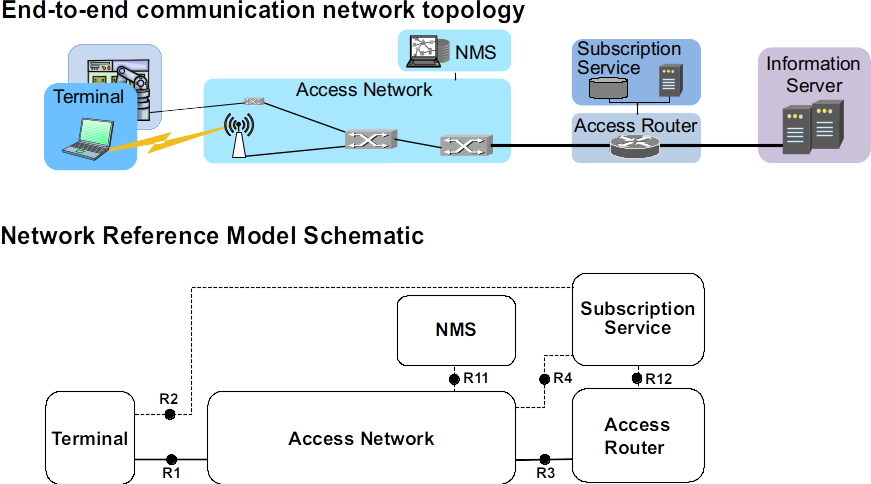 2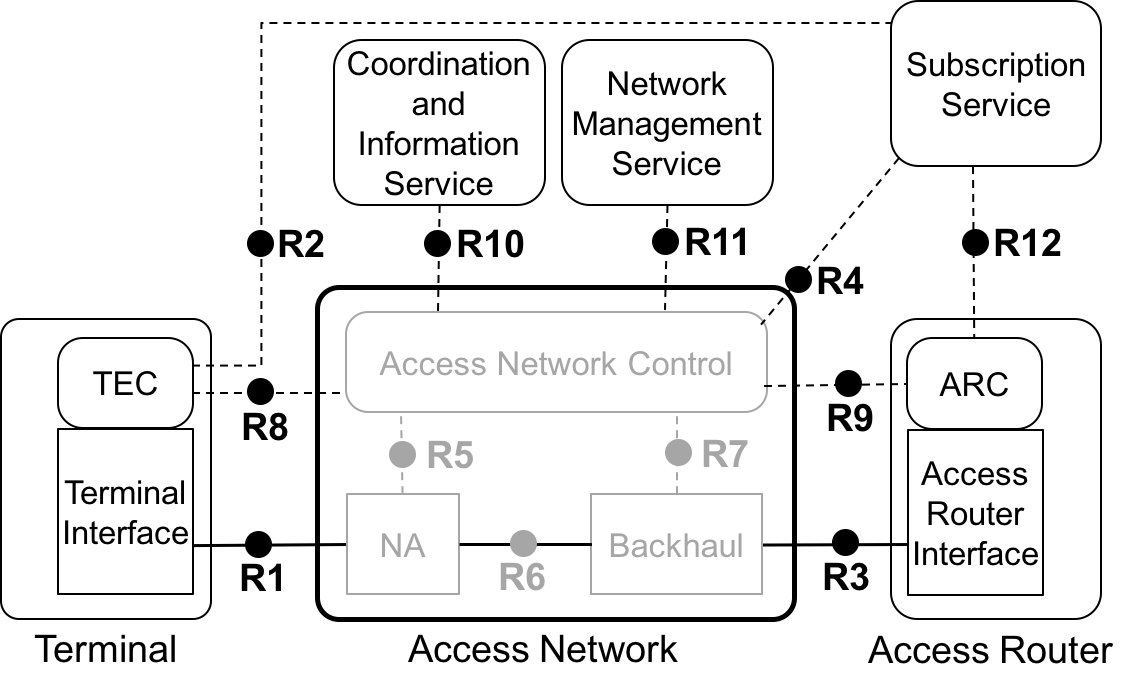 3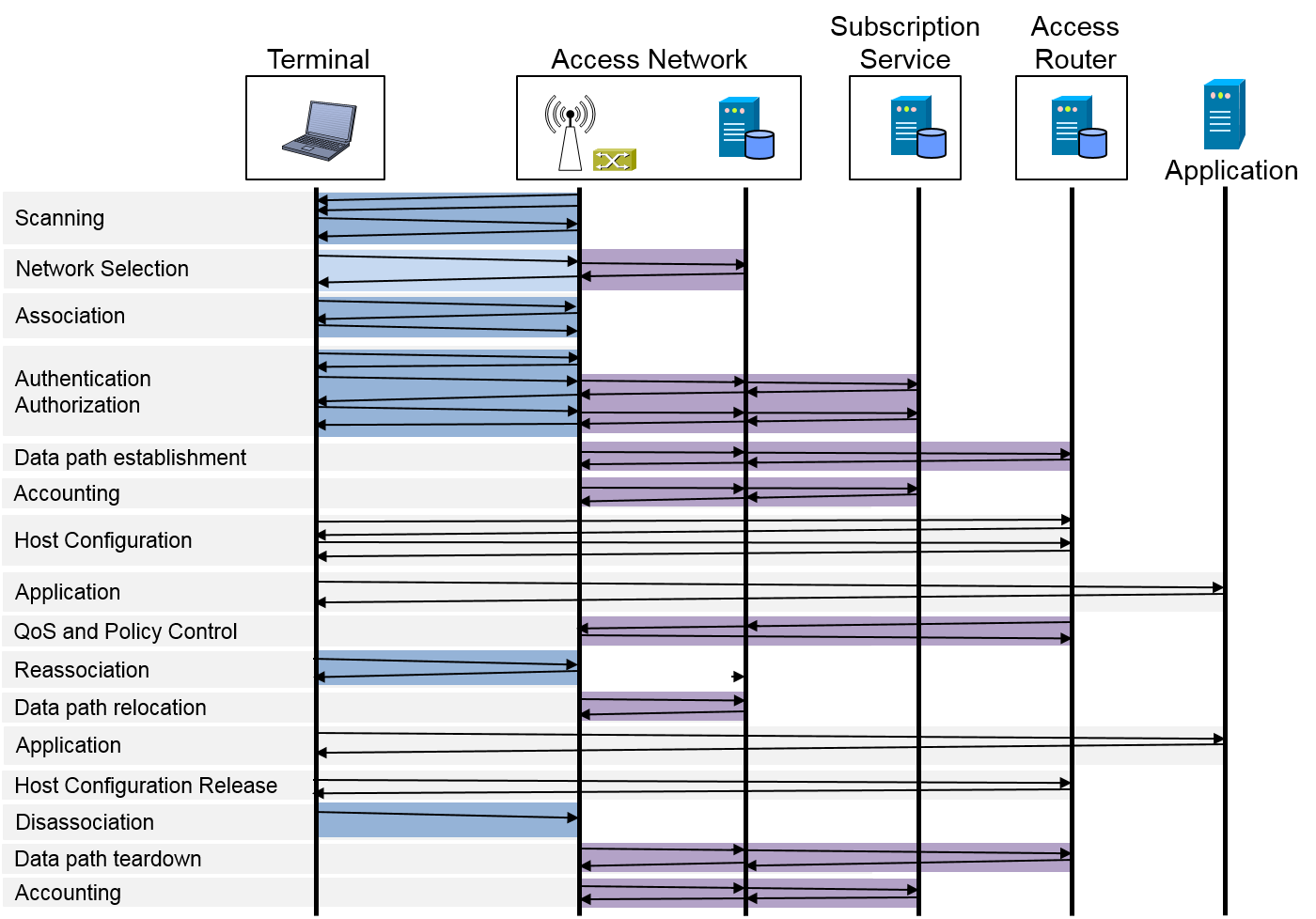 34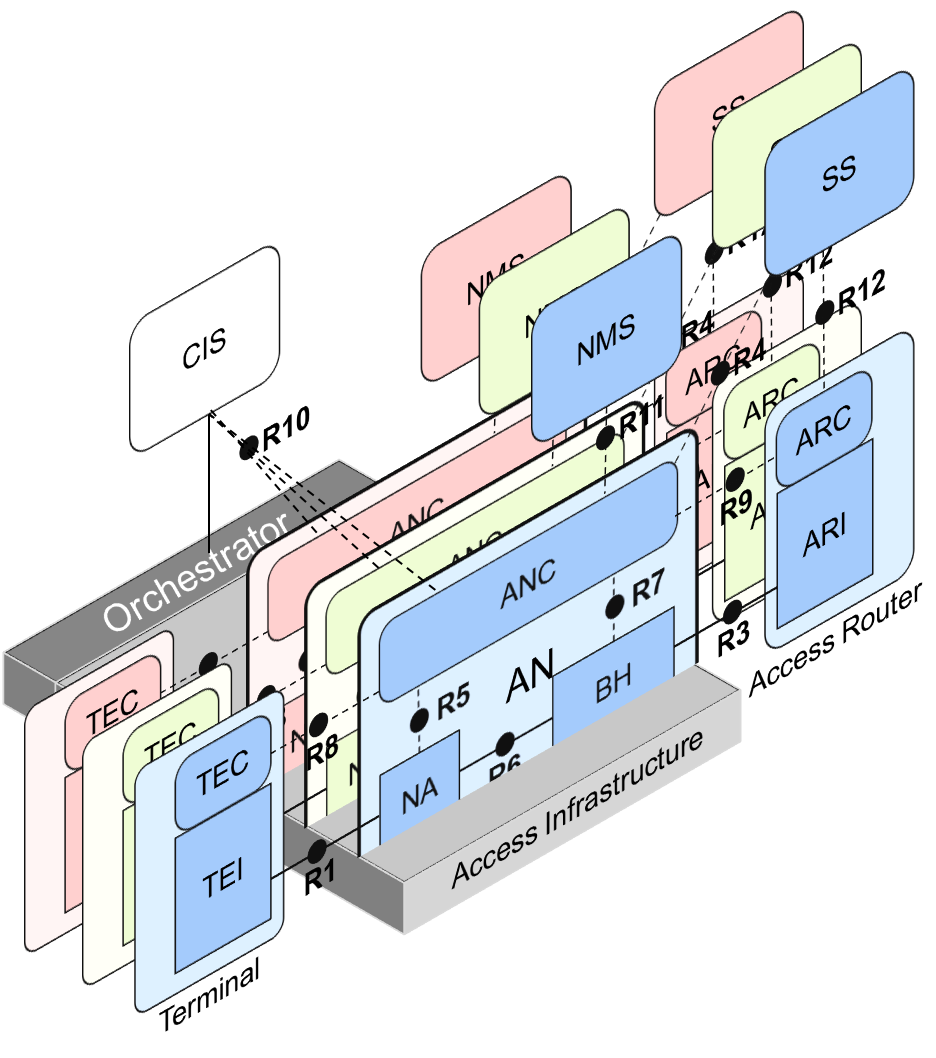 IEEE’s AANI is about integrating 802.11 into 5G domain.  There is nothing corresponding in 3GPP for integrating into 802. Industry connections – NENDICA: Flexible Factory IoT, Data Center BridgingWhat’s missing – a picture of 802 as a peer to 5G. 5G promises they will do “everything”. But, they don’t define any wired standards, but they support them.5G requires an extensive PLMN to support it. It is designed to help the cellular operator grow their market.Verticals might not want an operator in the middle of their network.However, private 4G or 5G networks are possible.Value proposition: 802 networks are customer-owned.Example – Santa Clara Emergency services issuesProvisioning in vertical application networksIs there a need for an IEEE 802 activity for improving provisioning?Security, Network Health, Better sharing and coexistence in spectrumWhat can IEEE 802 do to enable “SD-WAN” types of services for the heterogeneous network in a vertical? Application-sensitive provisioning? What is the role of edge computing?What is the IEEE 802 analogy for 5G Network Slices?OmniRANThere is nothing in 5G network slicing that is not covered by a VLAN.OmniRANSlices to be adapted to the set of application requirementsBusiness Models for Vertical Application Networks The network “enables creating/delivering a product” vs “the network is the product”IEEE needs to think about how to create that package without a “subscription model”IEEE 802 is often freeIEEE 802 is deployed in vertical markets, where the network is owned and operated by the user of the services.Are there other models for IEEE 802 other than subscription that can provide ancillary economic value?Is management of shared spectrum a candidate?IEEE 802 and unlicensed spectrum enables faster innovationMany of the breakthrough innovations were not as plannedThe story of why IEEE 802 complements everything else, and everything else (alone) is not sufficient.IoT is built around many specialized niches. The challenge is meeting the diverse requirements.  IEEE 802 provides multiple standards to address multiple IoT applications.Modularity and InterchangeabilityABPossibility of It IEEE 802 also enables a greater degree of scalability. Conclusion ReferencesProjectIEEE P802.24 Vertical Applications Technical Advisory GroupIEEE P802.24 Vertical Applications Technical Advisory GroupTitleIEEE 802 Solutions for Vertical Applications White PaperIEEE 802 Solutions for Vertical Applications White PaperDate Submitted11 November 201911 November 2019SourceMax Riegel (Nokia)Re:IEEE P802.24-19-0017-03IEEE P802.24-19-0017-03AbstractAddition of description of IEEE Std 802.1CF (OmniRAN)Addition of description of IEEE Std 802.1CF (OmniRAN)PurposeNoticeThis document has been prepared to assist the IEEE P802.24.  It is offered as a basis for discussion and is not binding on the contributing individual(s) or organization(s). The material in this document is subject to change in form and content after further study. The contributor(s) reserve(s) the right to add, amend or withdraw material contained herein.This document has been prepared to assist the IEEE P802.24.  It is offered as a basis for discussion and is not binding on the contributing individual(s) or organization(s). The material in this document is subject to change in form and content after further study. The contributor(s) reserve(s) the right to add, amend or withdraw material contained herein.ReleaseThe contributor acknowledges and accepts that this contribution becomes the property of IEEE and may be made publicly available by P802.24.The contributor acknowledges and accepts that this contribution becomes the property of IEEE and may be made publicly available by P802.24.